8.r.                                        SJL  SLOH                                      27.03                                               ŽivotopisČo by mal obsahovať dobrý životopis? fotografia (nepovinné)  vzdelanie ,pracovné skúsenosti,                                                                  ďalšie zručnosti a schopnosti,Osobné údaje-Meno, priezvisko a akademický titul uveďte dostatočne viditeľne, -Ďalej doplňte aj svoje kontaktné údaje – telefón, e-mail a adresu – na ktorých ste zastihnuteľný.Vzdelanie-Do tejto časti uveďte svoje dosiahnuté vzdelanie. Zamerajte sa nie len na školy, ale aj na kurzy a školenia. Tie nielenže zdokladujú vaše ďalšie schopnosti, ale aj to, že ste aktívni a radi sa učíte nové veci.-Vzdelanie uvádzajte chronologicky, začnite najvyšším dosiahnutým vzdelaním. -Vypíšte celý názov školy a študijný odbor.Pracovné skúsenosti-Pracovné skúsenosti zoraďte chronologicky od najaktuálnejšej. Uveďte názov firmy, pracovnú pozíciu a časové rozpätie (mesiac a rok nástupu/odchodu). V krátkosti opíšte aj náplň práce.Podľa vzoru dole uvedenom napíšte svoj životopis NAPRIKLAD: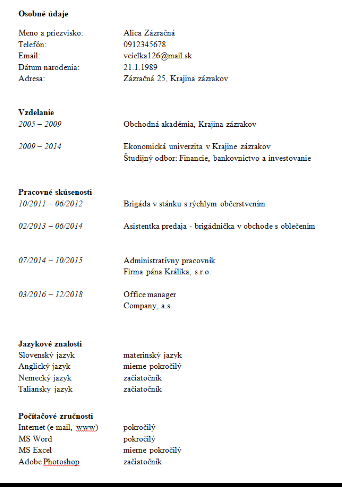 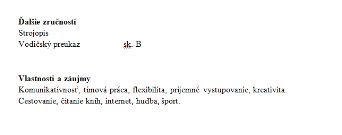 9.r.                                           SJL  SLOH                                           27.03                                           Na pošte  /opis /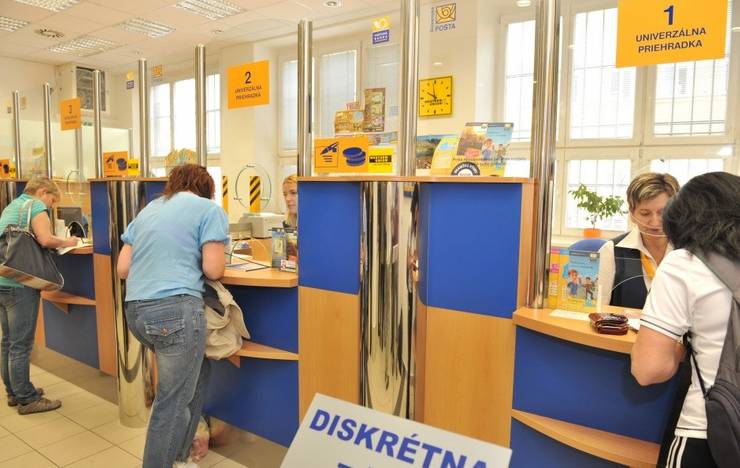 Opíš,  čo vidíš na obrázku.